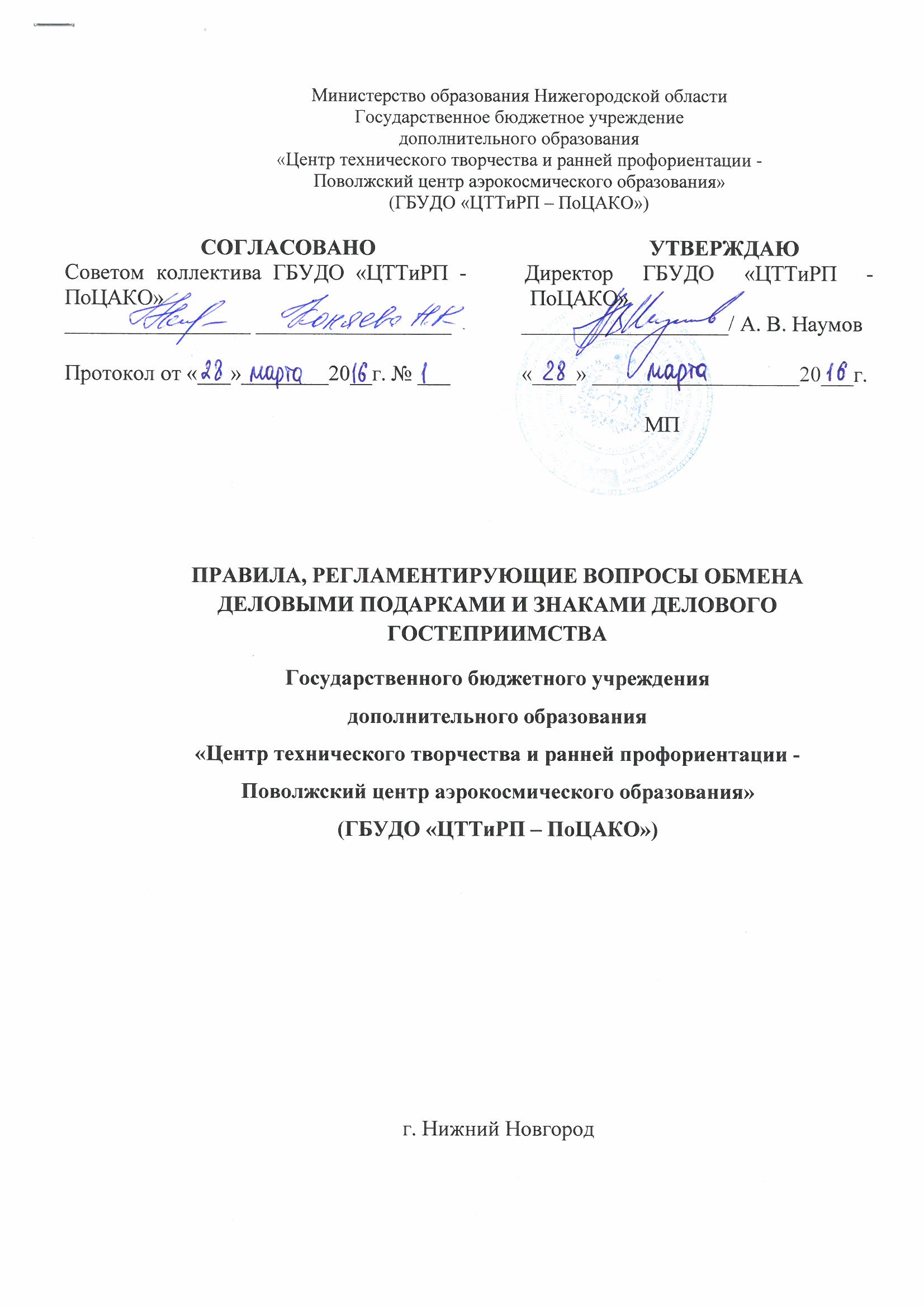 Общие положения1.1. Правила обмена деловыми подарками и знаками делового гостеприимства (далее – Правила)  в государственного бюджетного учреждения дополнительного образования «Центр технического творчества и ранней профориентации - Поволжский центр аэрокосмического образования» (далее - ГБУДО «ЦТТиРП – ПоЦАКО»)   разработаны в соответствии с Федеральным законом от 25.12.2008г. № 273-ФЗ «О противодействии коррупции», иными нормативными правовыми актами Российской Федерации, Кодексом этики и служебного поведения работников ГБУДО «ЦТТиРП – ПоЦАКО» и основаны на общепризнанных нравственных принципах и нормах российского общества и государства.1.2. Правила определяют единые для всех работников в ГБУДО «ЦТТиРП – ПоЦАКО» требования к дарению и принятию деловых подарков.1.3. ГБУДО «ЦТТиРП – ПоЦАКО» поддерживает корпоративную культуру, в которой деловые подарки, знаки делового гостеприимства и представительские мероприятия рассматриваться работниками только как инструмент для установления и поддержания деловых отношений и как проявление общепринятой вежливости в ходе деятельности Центра.1.4. ГБУДО «ЦТТиРП – ПоЦАКО»  исходит из того, что долговременные деловые отношения, основываются на доверии, взаимном уважении, успехе Центра.Отношения, при которых нарушается закон и принципы деловой этики, вредят репутации ГБУДО «ЦТТиРП – ПоЦАКО»   и честному имени его работников и не могут обеспечить устойчивое долговременное развитие Центра. 1.5. Действие Правил распространяется на всех работников ГБУДО «ЦТТиРП – ПоЦАКО», вне зависимости от уровня занимаемой должности.Под термином «работник» в настоящих Правилах понимаются штатные работники с полной или частичной занятостью, вступившие в трудовые отношения с ГБУДО «ЦТТиРП – ПоЦАКО», независимо от их должности.1.6. Работникам, представляющим интересы ГБУДО «ЦТТиРП – ПоЦАКО»  или действующим от его имени, важно понимать границы допустимого поведения при обмене деловыми подарками и оказании делового гостеприимства.1.7. При употреблении в настоящих Правилах терминов, описывающих гостеприимство, «представительские мероприятия», «деловое гостеприимство», «корпоративное гостеприимство» - все положения данных Правил применимы к ним одинаковым образом.2. 2. Цели и намерения2.1. Данные Правила преследует следующие цели:обеспечение   единообразного понимания роли и места деловых подарков, делового гостеприимства, представительских мероприятий в деловой практике Учреждения;осуществление хозяйственной и проносящей доход деятельности ГБУДО «ЦТТиРП – ПоЦАКО» исключительно на основе надлежащих норм и правил делового поведения, базирующихся на принципах защиты конкуренции, качества работ, услуг, недопущения конфликта интересов;определение единых для всех работников Центра требований к дарению и принятию деловых подарков, к организации и участию в представительских мероприятиях;минимизирование рисков, связанных с возможным злоупотреблением в области подарков, представительских мероприятий. Наиболее серьезными из таких рисков являются опасность подкупа и взяточничество, несправедливость по отношению к контрагентам, протекционизм внутри ГБУДО «ЦТТиРП – ПоЦАКО».3. Правила обмена деловыми подаркамии знаками делового гостеприимства.3.1. Работники ГБУДО «ЦТТиРП – ПоЦАКО» могут получать деловые подарки, знаки делового гостеприимства только на официальных мероприятиях, если это не противоречит требованиям антикоррупционного законодательства Российской Федерации, настоящим Правилам, локальным нормативным актам ГБУДО «ЦТТиРП – ПоЦАКО».3.2. Подарки и услуги, принимаемые и предоставляемые ГБУДО «ЦТТиРП – ПоЦАКО», передаются и принимаются только от имени ГБУДО «ЦТТиРП – ПоЦАКО»  в целом, а не как подарок или передача от отдельного работника.3.3. Поводы, по которым принято делать подарки и оказывать знаки делового гостеприимства:-юбилейные и другие значительные даты;-государственные праздники; -профессиональные праздники и т.д.3.4. Подарок не должен быть дорогим, сохраняя скорее символический характер. 3.5. Подарки, которые работники могут передавать другим лицам или принимать от ГБУДО «ЦТТиРП – ПоЦАКО» в связи со своей трудовой деятельностью, а также расходы на деловое гостеприимство должны соответствовать следующим критериям:- быть разумно обоснованными, соразмерными и не являться предметами роскоши (стоимость подарка не может превышать 3000,00 рублей);- не представлять собой сокрытое вознаграждение за услугу, действие или бездействие, попустительство или покровительство; - не создавать репутационного риска для ГБУДО «ЦТТиРП – ПоЦАКО», работников и иных лиц в случае раскрытия информации о совершенных подарках и понесенных представительских расходах;- не противоречить принципам и требованиям антикоррупционной политики ГБУДО «ЦТТиРП – ПоЦАКО», Кодексу этики и служебного поведения работников ГБУДО «ЦТТиРП – ПоЦАКО» и другим внутренним документам Центра, действующему законодательству и общепринятым нормам морали и нравственности.3.6. Работники, представляя интересы ГБУДО «ЦТТиРП – ПоЦАКО»  или действуя от его имени, должны понимать границы допустимого поведения при обмене деловыми подарками и оказания делового гостеприимства.3.7. Подарки, в том числе в виде оказания услуг, знаков особого внимания и участия в развлекательных и аналогичных мероприятиях не должны ставить принимающую сторону в зависимое положение, приводить к возникновению каких-либо встречных обязательств со стороны получателя или оказывать влияние на объективность его деловых суждений и решений.3.8. Работники ГБУДО «ЦТТиРП – ПоЦАКО»  должны отказываться от предложений, получения подарков, оплаты их расходов и влияния на исход сделки, конкурса,  аукциона, на принимаемые Центром решения и т.д.3.9. При любых сомнениях в правомерности или этичности своих действий работники обязаны поставить в известность руководителя и проконсультироваться с ним, прежде чем дарить или получать подарки, или участвовать в тех или иных представительских мероприятиях.3.10. Не допускается передавать и принимать подарки в виде денежных средств, как наличных, так и безналичных, независимо от валюты, а также в форме акций, опционной или иных ликвидных ценных бумаг, в виде подарочных сертификатов и т.д.3.11. Не допускается принимать подарки и т.д. в ходе осуществления закупок товаров работ, услуг.3.12. В случае осуществления совместных программ и мероприятий с другим образовательным учреждением должны предварительно удостовериться, что предоставляемая помощь не будет использована в коррупционных целях или иным незаконным путем.3.13. Неисполнение настоящих Правил  может стать основанием для применения к работнику ГБУДО «ЦТТиРП – ПоЦАКО»   мер дисциплинарного, административного, уголовного и гражданско-правового характера. 4. Область применения4.1. Настоящие Правила являются обязательным для всех и каждого работника ГБУДО «ЦТТиРП – ПоЦАКО».4.2. Настоящие Правила подлежат применению вне зависимости от того, каким образом передаются деловые подарки и знаки делового гостеприимства.